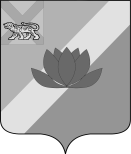 АДМИНИСТРАЦИЯ  ЛЕСОЗАВОДСКОГО ГОРОДСКОГО ОКРУГАФИНАНСОВОЕ УПРАВЛЕНИЕПРИКАЗ09.01. 2019 года                          	г.Лесозаводск                                         	               № 1 На основании статьи 20 Бюджетного кодекса Российской Федерации,  приказа Министерства финансов Российской Федерации от 08.06.2018 г. № 132н «О порядке формирования и применения кодов бюджетной классификации Российской Федерации, их структуре принципах назначения»,  ПРИКАЗЫВАЮ:1. Закрепить за главными администраторами доходов бюджета Лесозаводского городского округа:982 Муниципальное казенное учреждение «Управление образования Лесозаводского городского округа» следующие доходные источники:982 2 18 04010 04 0000 150 «Доходы бюджетов городских округов от возврата бюджетными учреждениями остатков субсидий прошлых лет»;983 «Администрация Лесозаводского городского округа»  следующий доходный источник:983 2 18 04020 04 0000 150 «Доходы бюджетов городских округов от возврата автономными учреждениями остатков субсидий прошлых лет»;983 2 07 04010 04 0000 150 «Безвозмездные поступления от физических и юридических лиц на финансовое обеспечение дорожной деятельности, в том числе добровольных пожертвований, в отношении автомобильных дорог общего пользования местного значения городских округов»;985 «Управление имущественных отношений администрации Лесозаводского городского округа»  следующий доходный источник:985 2 03 04099 04 0000 150 «Прочие безвозмездные поступления от государственных (муниципальных) организаций в бюджеты городских округов»;987 «финансовое управление администрации Лесозаводского городского округа» следующий доходный источник:987 2 07 04050 04 0000 150  «Прочие безвозмездные поступления в бюджеты городских округов»;987 2 08 04000 04 0000 150 «Перечисления из бюджетов городских округов (в бюджеты городских округов) для осуществления возврата (зачета) излишне уплаченных или излишне взысканных сумм налогов, сборов и иных платежей, а также сумм процентов за несвоевременное осуществление такого возврата и процентов, начисленных на излишне взысканные суммы»;988 Муниципальное казенное учреждение «Управление культуры, молодежной политики и спорта Лесозаводского городского округа»  следующий доходный источник:988 2 18 04010 04 0000 150 «Доходы бюджетов городских округов от возврата бюджетными учреждениями остатков субсидий прошлых лет».2. Исключить из состава закрепленных за главными администраторами доходов бюджета Лесозаводского городского округа, следующие доходные источники:982 Муниципальное казенное учреждение «Управление образования Лесозаводского городского округа» следующие доходные источники:982 2  18 04010 04 0000 180 «Доходы бюджетов городских округов от возврата бюджетными учреждениями остатков субсидий прошлых лет»;983 «Администрация Лесозаводского городского округа»  следующий доходный источник:983 2 07 04010 04 0000 180 «Безвозмездные поступления от физических и юридических лиц на финансовое обеспечение дорожной деятельности, в том числе добровольных пожертвований, в отношении автомобильных дорог общего пользования местного значения городских округов»;983 2  18 04020 04 0000 180 «Доходы бюджетов городских округов от возврата автономными учреждениями остатков субсидий прошлых лет»;985 «Управление имущественных отношений администрации Лесозаводского городского округа»  следующий доходный источник:985 2 03 04099 04 0000 180 «Прочие безвозмездные поступления от государственных (муниципальных) организаций в бюджеты городских округов»;987 «финансовое управление администрации Лесозаводского городского округа» следующий доходный источник:987 2 07 04050 04 0000 180 «Прочие безвозмездные поступления в бюджеты городских округов»;987 2 08 04000 04 0000 180 «Перечисления из бюджетов городских округов (в бюджеты городских округов) для осуществления возврата (зачета) излишне уплаченных или излишне взысканных сумм налогов, сборов и иных платежей, а также сумм процентов за несвоевременное осуществление такого возврата и процентов, начисленных на излишне взысканные суммы»;988 Муниципальное казенное учреждение «Управление культуры, молодежной политики и спорта Лесозаводского городского округа»  следующий доходный источник:988 2  18 04010 04 0000 180 «Доходы бюджетов городских округов от возврата бюджетными учреждениями остатков субсидий прошлых лет»;3. Довести настоящий приказ до Управления Федерального казначейства по Приморскому краю, главных администраторов доходов бюджета городского округа в трехдневный срок со дня его подписания.4. Настоящий приказ вступает в силу с 01.01.2019 года.	5. Контроль за исполнением настоящего приказа оставляю за собой.Начальник финансового управления				   	          В.Г.СинюковаОЗНАКОМЛЕНЫ:Начальник отдела учета и отчетности					 С.В. Гранже Начальник бюджетного отдела						А.А. ГладкихО внесении изменений в состав закрепленных за главнымиадминистраторами доходов бюджета Лесозаводского городского округа кодов классификации  доходов бюджета Лесозаводского городского округа